CITY OF GIBBON, NEBRASKA   APPLICATION FOR CURB CUTTINGParameters: Must have a minimum 2-inch rise from the street and feathering of the curb is necessary. Before you begin the curb cut, please contact City Hall to have it approved by the Overseer of Streets. Directions: Fill in the following information as accurately and completely as possible. This application is not acceptable unless all required information is furnished. Property Owner						Contractor	Name:  _______________________________________	          Name:  ________________________________________Address:  _____________________________________           Registered with City of Gibbon:       □  Yes	City, State, Zip: ________________________________          City, State, Zip: __________________________________Phone Number: ________________________________          Phone Number: __________________________________Address of Construction Site:  _________________________________________________________________________(If none, one must be issued from the City of Gibbon)Approximately When Will Curb Cut Begin? _______________________	Finish? _________________________________Length of Curb Cut: _________________________    Purpose for Cut: _________________________________________►Before curb cutting contact City Hall at 308.468.6118 to set up an initial meeting with the Overseer of Streets. Make sure edges of curb cut are marked with white spray paint to indicate the length of the curb cut. ►After curb cut contact City Hall at 308.468.6118 to set up a final inspection with the Overseer of Streets. Curb Cut DesignThis Curb Cut Permit must include the following items:l)     All public sidewalks must be drawn on the lot. This includes neighbors’ homes and adjacent sidewalksOnce all areas/sidewalks are drawn, you must show where curb cut will occur and length of curb cut.►All Curb Cuts must be ADA compliant, must have a have a minimum 2” rise from the street and feathering of the curb is necessary. If putting in or adding to the driveway with the curb cut, a driveway permit must also be obtained. References:***Ordinance #94.15: Process for Curb Cuts***Resolution#1995-4: No physical work shall be done before building permit is approved, or additional $75.00 fee will be charged.Signature of Applicant: _______________________________________________________*** This permit expires 1 year after issuance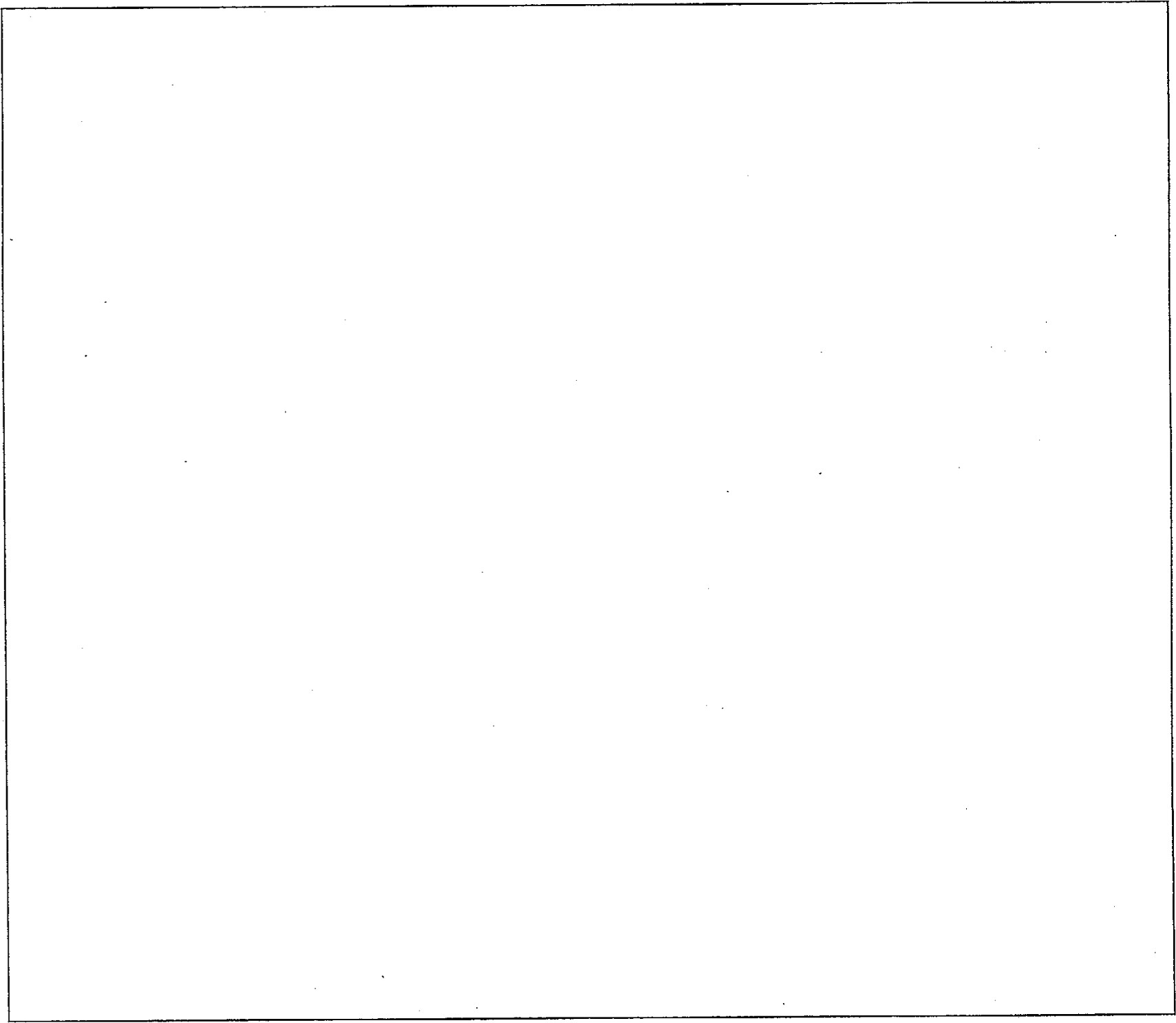 Office Use Only - Overseer of Streets Comments:ADA Compliant:   □ Yes         □ No			2” Rise from Street:   □ Yes         □ NoDate of Initial Meeting: _________________________________ Signature: ___________________________________Date of Final Approval: _________________________________ Signature: ___________________________________Final Measurements from Overseer of Streets:Length of Curb Cut: _________________________________Comments: _____________________________________________________________________________________________________________________________________________________________________________________________________________________________________________________________________________________________Date Paid:  __________________Permit Number: ______________Fee Paid: $Cash _______ Check # ________ CC ___________